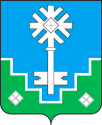 МУНИЦИПАЛЬНОЕ ОБРАЗОВАНИЕ «ГОРОД МИРНЫЙ»МИРНИНСКОГО РАЙОНА РЕСПУБЛИКИ САХА (ЯКУТИЯ)ГОРОДСКОЙ СОВЕТ САХА РЕСПУБЛИКАТЫН МИИРИНЭЙ ОРОЙУОНУН«МИИРИНЭЙ КУОРАТ» МУНИЦИПАЛЬНАЙ ТЭРИЛЛИИ КУОРАТЫН СЭБИЭТЭРЕШЕНИЕБЫhAAРЫЫ23.04.2020						                                      №  IV – 30 – 3 О внесении изменений в Регламент городского Совета МО «Город Мирный»В соответствии с Уставом МО «Город Мирный и пунктом 29 Регламента городского Совета МО «Город Мирный», городской Совет                            РЕШИЛ: Внести в Регламент городского Совета МО «Город Мирный» следующие изменения:1.1. Пункт 11.5. изложить в следующей редакции:«11.5. Заседание постоянной комиссии правомочно (имеет кворум), если в заседании участвует более половины от ее количественного состава. Решения по вопросам повестки дня заседания постоянной комиссии принимается большинством голосов от числа присутствующих на её заседании членов постоянной комиссии. В случае невозможности присутствовать лично на заседании по уважительной причине член постоянной комиссии имеет право представить до начала заседания письменное мнение по вопросам повестки дня, которое учитывается при определении кворума и результатов голосования по вопросам повестки дня заседания постоянной комиссии. Письменное мнение направляется секретарю постоянной комиссии с использованием электронных средств связи (электронной почты, факса). Решения постоянной комиссии оформляются протоколом, который подписывается председательствующим на заседании постоянной комиссии.».1.2. Дополнить пунктом 20-1. следующего содержания:«20-1. Особенности проведения заседаний городского Совета при введении режима повышенной готовности, режима чрезвычайной ситуации, ограничительных мероприятий (карантина), чрезвычайного или военного положения.20-1.1. В период введения режима повышенной готовности, режима чрезвычайной ситуации, ограничительных мероприятий (карантина), чрезвычайного или военного положения на территории МО «Город Мирный» при необходимости  рассмотрения безотлагательных вопросов, касающихся жизнедеятельности муниципального образования, внесенных в качестве правотворческой инициативы Главы города, заседания городского Совета могут проводиться в дистанционной форме с использованием средств видеоконференц-связи (далее - дистанционное заседание). Решение о проведении дистанционного заседания городского Совета принимается председателем городского Совета не позднее дня, следующего за днем поступления правотворческой инициативы Главы города. Информация о проведении дистанционного заседания городского Совета, а также повестка дня и материалы к внесенному(ым) вопросу(ам) направляется не позднее дня, следующего за днем принятия решения о проведении дистанционного заседания, депутатам городского Совета и размещается на официальном сайте МО «Город Мирный».20-1.2. Во время дистанционного заседания городского Совета голосование (открытое, поименное), запись на вопросы, запись на выступления проводятся путем опроса депутатов, участвующих в дистанционном заседании городского Совета (поднятием рук, иными способами, определенными депутатами городского Совета в начале дистанционного заседания).20-1.3. Выступления в прениях на дистанционном заседании городского Совета осуществляются строго по повестке дня с учетом особенностей проведения дистанционного заседания городского Совета.20-1.4. Трансляция дистанционного заседания городского Совета может  осуществляться на официальном сайте МО «Город Мирный» в сети "Интернет" и при необходимости также на иных информационных ресурсах в сети "Интернет".20-1.5. В дистанционном заседании городского Совета вправе принимать участие лица, указанные в п. 19.6 настоящего Регламента и с разрешения председательствующего на заседании городского Совета выступать с использованием средств видеоконференц-связи.20-1.6. Решения городского Совета, принятые на дистанционном заседании, имеют одинаковую юридическую силу с решениями, принятыми на сессии городского Совета.20-1.7. Для предварительного рассмотрения вопросов, включенных в повестку дня дистанционного заседания городского Совета, заседания постоянных комиссий  могут проводиться в дистанционной форме с использованием средств видеоконференц-связи. Проведение заседания постоянной комиссии в дистанционной форме осуществляется в порядке, аналогичном установленному пунктами 11.4, 11.5 и 11.7 настоящего Регламента.».1.3. Пункт 29.3 изложить в следующей редакции:«Предложения о внесении изменений в настоящий Регламент вносятся в письменном виде на имя председателя городского Совета, который все поступившие предложения направляет в подкомиссию по Регламенту. По итогам рассмотрения предложений подкомиссия по Регламенту осуществляет подготовку проекта  решения городского Совета и передает его на рассмотрение комиссии по местному самоуправлению, законности и Регламенту для последующего внесения вопроса на рассмотрение сессии городского Совета.».        2. Опубликовать настоящее решение на официальном сайте МО «Город Мирный».       3. Настоящее Решение вступает в силу с момента его принятия.       4. Контроль исполнения настоящего решения возложить на комиссию по местному самоуправлению, законности и Регламенту (Белов В.А.).И.о. председателя городского Совета		                            Ю.Б. Мёдова